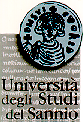 AVVISOAllegato 1-  C a)Domanda di partecipazione (da redigere in carta libera) Al Direttore Generaledell’Università degli Studi del SannioPalazzo San DomenicoP.zza Guerrazzi, n. 182100 BeneventoIl sottoscritto, COGNOME: ______________________________________________________(per le donne indicare il cognome da nubile)NOME:______________________________________________________________________NATO A _____________________________________________ PROV.__________________STATO______________________ IL _____________________ SESSO:__________________C.F. __________________________________________________________________________Attualmente residente a ______________________________________PROV. ______________INDIRIZZO _________________________________________C.A.P. ____________________TELEFONO: _________________________ E-MAIL: ____________________________In servizio presso_______________________________________________________Categoria _________________________ Area di appartenenza___________________________C H I E D Edi essere ammesso a partecipare alla selezione interna, per titoli, riservata al personale tecnico ed amministrativo in servizio presso la Università degli Studi del Sannio, per il conferimento di 3 incarichi retribuiti, (nell’ambito del Programma Erasmus Mundus), per i Progetti  denominati LEADER, gLink, Fusion in corso presso l’Università degli Studi del Sannio.A tal fine, ai sensi degli articoli 46 e 47 del Decreto del Presidente della Repubblica 28 dicembre 2000, n. 455 e consapevole che le dichiarazioni mendaci, sono punite ai sensi degli articoli 483, 495, 496 del Codice Penale e delle leggi speciali in materia.DICHIARA (BARRARE LE CASELLE E COMPILARE):Il /La Sottoscritto/a dichiara di essere in possesso dei requisiti previsti per la partecipazione per le due Unità di categoria C ( art. 2 dell’Avviso):Requisiti per la partecipazione per le due Unità di categoria C (A)Consolidata esperienza, debitamente certificata, superiore ai 6 anni, nella gestione dei Learning Agreement, student-contract degli Studenti Erasmus:________________________________________________________________________________________________________________________________________________________________________________________________________________________________________________________________________________________________________________________Consolidata esperienza, debitamente certificata, superiore ai 6 anni, nella gestione dei trascript of records per il trasferimento dei crediti formativi verso le Università di provenienza degli studenti:______________________________________________________________________________________________________________________________________________________________________________________________________________________________________________________________________________________________________________________________________________________________________________________________________Adeguata conoscenza della lingua inglese scritta e orale, comprovabile, per l’interrelazione con gli studenti:________________________________________________________________________________________________________________________________________________________________________________________________________________________________________________________________________________________________________________________ TITOLI VALUTABILI Categoria C (A)Esperienza documentata, per un periodo non inferiore a cinque anni, della gestione  delle mobilità di studenti extra-EU:______________________________________________________________________________________________________________________________________________________________________________________________________________________________________________________________________________________________________________________________________________________________________________________________________Esperienza documentata nell’ambito della conoscenza e gestione di documenti di mobilità quali SRTTA, Learning Agreement Extra-EU e transcript of records extra-EU:______________________________________________________________________________________________________________________________________________________________________________________________________________________________________________________________________________________________________________________________________________________________________________________________________Esperienza documentata in attività di follow up di studenti extra-EU per quanto attiene alla emissione dei transcript of records:______________________________________________________________________________________________________________________________________________________________________________________________________________________________________________________________________________________________________________________________________________________________________________________________________Conoscenza certificata e/o documentata della lingua inglese:______________________________________________________________________________________________________________________________________________________________________________________________________________________________________________________________________________________________________________________________________________________________________________________________________Esperienza documentata nella redazione di documenti di mobilità per progetti EMA2:______________________________________________________________________________________________________________________________________________________________________________________________________________________________________________________________________________________________________________________________________________________________________________________________________Il sottoscritto, inoltre, allega alla domanda:fotocopia di un documento di riconoscimento in corso di validità ai sensi dell’articolo 21 del D.P.R. 445/2000;dettagliato curriculum vitae.Luogo e data ..........................................Firma_____________________________